  Совет депутатов Мерлинского сельского поселения Краснинского района Смоленской области    Р е ш и л :Внести в решение Совета депутатов Мерлинского сельского поселения   №20 от 27 декабря 2016 года «О бюджете Мерлинского сельского поселения Краснинского района Смоленской области  на 2017 год и на плановый период 2018 и 2019 годов»  следующие изменения: 1.  В подпункте 1) пункта 1 слова «в сумме 3965,5 тыс. рублей, в том числе объем безвозмездных поступлений в сумме  1827,3 тыс. рублей, из которых объём получаемых межбюджетных трансфертов 1827,3 тыс. рублей» заменить словами «в сумме 4095,5 тыс. рублей, в том числе объем безвозмездных поступлений в сумме  1957,3 тыс. рублей, из которых объём получаемых межбюджетных трансфертов 1957,3 тыс. рублей»; в подпункте 2) пункта 1 слова «в сумме 4398,8 тыс. рублей» заменить словами «в сумме 4528,8тыс. рублей» ; в подпункте 3) пункта дефицит бюджета сельского поселения в сумме 433,3 тыс. руб. что составляет 20,3 процентов от утвержденного общего годового объема доходов бюджета сельского поселения без учета утвержденного объема безвозмездных поступлений. 2. Приложение 1подпункта 1) пункта 6 изложить в следующей редакции:(приложение №1 к решению №21 от 12.09.2017)3. Приложение 5 подпункта 1) пункта 9 изложить в следующей редакции:(приложение №2 к решению №21 от 12.09.2017)4. Приложение 7 подпункта 1) пункта 10 изложить в следующей редакции:(приложение №3 к решению №21 от 12.09.2017)5. Приложение 9 подпункта 1) пункта 11 изложить в следующей редакции:(приложение №4 к решению №21 от 12.09.2017)6. Приложение 11подпункта 1) пункта 12 изложить в следующей редакции:(приложение №5 к решению №21 от 12.09.2017)7. Приложение 13 подпункта 1) пункта 13 изложить в следующей редакции:   (приложение №6 к решению №21 от 12.09.2017)8. В пункте 15 слова « на 2017 год в сумме 3748,0 тыс. рублей» заменить словами «на 2017 год в сумме 3878,0 тыс. рублей»9. Приложение 15 подпункта 1) пункта 16 изложить в следующей редакции:   (приложение №7 к решению №21 от 12.09.2017)10. Настоящее решение подлежит обнародованию в общественных местах в установленном порядке и размещению на официальном сайте поселенияГлава муниципального образованияМерлинского сельского поселения Краснинского района Смоленской области                               А.Н.Герасимов         Приложение 1к  решению Совета депутатовМерлинского сельского поселения Краснинского района Смоленской области«О бюджете Мерлинского сельскогопоселения Краснинского района Смоленской области на 2017 год и на плановый период 2018 и 2019 годов»                                                                                                               от «  27   »  декабря 2016 года № 20Приложение 1к проекту решения «О внесении изменений в решениеСовета депутатов Мерлинскогосельского поселенияот « 27  » декабря  2016 г. №20«О бюджете Мерлинского сельскогопоселения Краснинского районаСмоленской области на 2017 год и на плановый период 2018 и 2019 годов»от 12.09.2017    №21Источники финансирования дефицита бюджетасельского поселения  на 2017 год                                                                                                                                          Приложение  7                                                                                               к  решению Совета депутатов                                                                                                                                                                                          Мерлинского сельского поселения Краснинского района Смоленской области«О бюджете Мерлинского  сельского                                                                                                                       поселения Краснинского районаСмоленской области на 2017 год и на плановый период 2018 и 2019 годов»                                                                                                         от  « 27  » декабря 2016года №20   Приложение 2к решению «О внесении изменений в решениеСовета депутатов Мерлинскогосельского поселенияот « 27  » декабря  2016 г. №20«О бюджете Мерлинского сельскогопоселения Краснинского районаСмоленской области на 2017 год и на плановый период 018 и 2019 годов»от 12.09.2017    №21     Прогнозируемые безвозмездные поступления в  бюджет  сельского поселения на 2017 год                                                                                                                   (тыс. рублей)   Приложение 9к решению Совета депутатовМерлинского сельского поселенияКраснинского района Смоленской области«О бюджете Мерлинского сельского поселения Краснинского районаСмоленской области на 2017 год и на плановый период 2018 и 2019 годов»от « 27  » декабря 2016 года  №20Приложение 3К проекту  решения «О внесении изменений в решениеСовета депутатов Мерлинскогосельского поселенияот « 27  » декабря  2016 г. №20«О бюджете Мерлинского сельскогопоселения Краснинского районаСмоленской области на 2017 год и на плановый период 018 и 2019 годов»от 12.09.2017    №21Распределение бюджетных ассигнований  по разделам, подразделам, целевым статьям (муниципальным программам и непрограммным направлениям деятельности), группам (группам и подгруппам) видом расходов классификации расходов бюджетов на 2017 год(тыс.рублей) Приложение 11                                                                                                              к решению   Совета депутатовМерлинского сельского поселенияКраснинского района Смоленской области«О бюджете Мерлинского сельскогопоселения Краснинского районаСмоленской области на 2017 год и на плановый период 2018 и 2019 годов» 	    от " 27  " декабря   2016 г №20 Приложение 4к проекту  решения «О внесении изменений в решениеСовета депутатов Мерлинскогосельского поселенияот « 27  » декабря  2016 г. №20«О бюджете Мерлинского сельскогопоселения Краснинского районаСмоленской области на 2017 год и на плановый период 018 и 2019 годов»от 12.09.2017    №21Распределение бюджетных ассигнований по целевым статьям (муниципальным программам и непрограммным направлениям деятельности), группам (группам и подгруппам) видов расходов классификации расходов бюджетов на 2017 год                                                                                                            (тыс.руб.)               Приложение 13к    решению Совета депутатовМерлинского сельского поселенияКраснинского района Смоленской области«О бюджете Мерлинского сельского поселения Краснинского районаСмоленской области на 2017 год и на плановый период 2018 и 2019 годов»от « 27  » декабря 2016 года  №20Приложение 5к проекту решения «О внесении изменений в решениеСовета депутатов Мерлинскогосельского поселенияот « 27  » декабря  2016 г. №20«О бюджете Мерлинского сельскогопоселения Краснинского районаСмоленской области на 2017 год и на плановый период 018 и 2019 годов»от 12.09.2017    №21Ведомственная структура расходов бюджета сельского поселения (распределение бюджетных ассигнований по главным распорядителям бюджетных средств, разделам, подразделам, целевым статьям (муниципальным программ и непрограммным направлениям деятельности), группам (группам и подгруппам) видов расходов классификации расходов бюджетов на 2017 год(тыс.рублей)Приложение 15 к    решению Совета депутатовМерлинского сельского поселения Краснинского района Смоленской области«О бюджете Мерлинского сельского поселенияКраснинского района Смоленской области  на 2017 год и на плановый период 2018 и 2019 годов»от « 27  » декабря 2016 года   №20Приложение 6к  проекту решения «О внесении изменений в решениеСовета депутатов Мерлинскогосельского поселенияот « 27  » декабря  2016 г. №20«О бюджете Мерлинского сельскогопоселения Краснинского районаСмоленской области на 2017 год и на плановый период 018 и 2019 годов»от 12.09.2017    №21Распределение бюджетных ассигнований   по муниципальным программам и непрограммным направлениям деятельности на 2017 год                                                                                                             (тыс.руб.)               ИЗМЕНЕНИЯк бюджету Мерлинского сельского поселения на 2017 годм 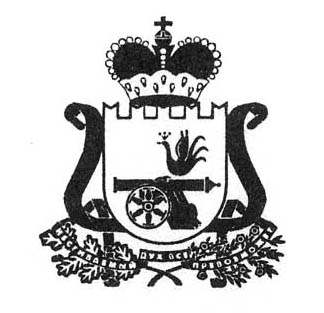 СОВЕТ  ДЕПУТАТОВМЕРЛИНСКОГО СЕЛЬСКОГО ПОСЕЛЕНИЯКРАСНИНСКОГО РАЙОНА  СМОЛЕНСКОЙ  ОБЛАСТИ                                    Р Е Ш Е Н И Е от  12 сентября 2017 года                                                            №  21Код бюджетной классификации Российской ФедерацииНаименование кода поступлений в бюджет, группы, подгруппы, статьи, подстатьи, элемента, подвида, аналитической группы вида источников финансирования дефицитов бюджетовСумма000 01 00 00 00 00 0000 000ИСТОЧНИКИ ВНУТРЕННЕГО ФИНАНСИРОВАНИЯ ДЕФИЦИТОВ БЮДЖЕТОВ433,3000 01 05 00 00 00 0000 000Изменение остатков средств на счетах по учету средств бюджета433,3000 01 05 00 00 00 0000 500Увеличение остатков средств бюджетов4095,5000 01 05 02 00 00 0000 500Увеличение прочих остатков средств бюджетов4095,5915 01 05 02 01 00 0000 510Увеличение прочих остатков денежных средств бюджетов4095,5915 01 05 02 01 10 0000 510Увеличение прочих остатков денежных средств бюджета поселения4095,5000 01 05 00 00 00 0000 600Уменьшение остатков средств бюджетов4528,8000 01 05 02 00 00 0000 600Уменьшение прочих остатков средств бюджетов4528,8915 01 05 02 01 00 0000 610Уменьшение прочих остатков денежных средств бюджетов4528,8915 01 05 02 01 10 0000 610Уменьшение прочих остатков денежных средств бюджета поселения4528,8Код бюджетной классификации Российской ФедерацииНаименование кода поступлений в бюджет, группы, подгруппы, статьи, подстатьи, элемента, группа подвида дохода, аналитической группы подвида доходовСумма111239152 00 00000 000000000БЕЗВОЗМЕЗДНЫЕ ПОСТУПЛЕНИЯ1957,39152 02 00000 000000000Безвозмездные поступления от других бюджетов бюджетной системы Российской Федерации1957,39152 02 10000 000000151Дотации бюджетам бюджетной системы Российской Федерации 1370,09152 02 15001 000000151Дотации  на выравнивание бюджетной  обеспеченности1370,09152 02 15001 100000151Дотации бюджетам сельских поселений на выравнивание бюджетной обеспеченности1370,09152 02 20000 00 0000151Субсидии бюджетам бюджетной системы Российской Федерации (межбюджетные субсидии)548,09152 02 29999 000000151Прочие субсидии548,09152 02 29999 100000151Прочие субсидии бюджетам сельских поселений548,09152 02 30000 000000151Субвенции бюджетам бюджетной системы Российской Федерации 39,39152 02 35118 000000151Субвенции бюджетам  на осуществление первичного воинского учета на территориях, где отсутствуют военные комиссариаты39,39152 02 35118 10 0000151Субвенции бюджетам сельских поселений на осуществление первичного воинского учета на территориях, где отсутствуют военные комиссариаты39,3Наименование РазделПодразделЦелевая статьяВид расходовСуммаОбщегосударственные вопросы012171,3Функционирование высшего должностного лица субъекта Российской Федерации и муниципального образования0102441,9Обеспечение деятельности (законодательного) представительного органа власти муниципального образования 010275 0 00 00000441,9Глава муниципального образования 010275 1 00 00000441,9Расходы на обеспечение функций местного самоуправления010275 1 00 00140441,9Расходы на выплаты персоналу в целях обеспечения выполнения функций государственными (муниципальными) органами, казенными учреждениями, органами управления государственными внебюджетными фондами010275 1 00 00140100441,9Расходы на выплату персоналу государственных (муниципальных) органов010275 1 00 00140120441,9Функционирование Правительства Российской Федерации, высших исполнительных органов государственной власти субъектов Российской Федерации, местных администраций01041455,3Муниципальная программа «Создание условий для эффективного управления муниципальным образованием Мерлинского сельского поселения Краснинского района Смоленской области» на 2017-2019 годы010401 0 00 000001312,9Обеспечивающая подпрограмма «Эффективное выполнение полномочий муниципальным образованием Мерлинского сельского поселения Краснинского района Смоленской области»010401 1 00 000001312,9Основное мероприятие «Обеспечение организационных  условий для реализации муниципальной программы»010401 1 01 000001312,9Расходы на обеспечение функций органов местного самоуправления010401 1 01 001401312,9Расходы на выплаты персоналу в целях обеспечения выполнения функций государственными (муниципальными) органами, казенными учреждениями, органами управления государственными внебюджетными фондами010401 1 01 00140100984,6  Расходы на выплату персоналу государственных (муниципальных) органов 010401 1 01 00140120984,6Закупка товаров, работ и услуг для государственных (муниципальных) нужд010401 1 01 00140200321,1Иные закупки товаров, работ и услуг для обеспечения государственных (муниципальных) нужд010401 1 01 00140240321,1Иные бюджетные ассигнования010401 1 01 001408007,2Уплата налогов, сборов и иных платежей010401 1 01 001408507,2Муниципальная программа «Создание условий для обеспечения безопасности жизнедеятельности населения  муниципального образования Мерлинского сельского поселения Краснинского района Смоленской области» на 2017-2019 годы010405 0 00 000002,4Основное мероприятие «Обеспечение пожарной безопасности населения, проживающего на территории муниципального образования»010405 Я 01 000002,4Реализация мероприятий противопожарной направленности010405 Я 01 202502,4Закупка товаров, работ и услуг для государственных (муниципальных) нужд010405 Я 01 202502002,4Иные закупки товаров, работ и услуг для обеспечения государственных (муниципальных) нужд010405 Я 01 202502402,4Муниципальная программа «Энергосбережения и повышения энергетической эффективности Администрации Мерлинского сельского поселения Краснинского района Смоленской» на 2015-2019 годы010407 0 00 00000140,0Основное мероприятие «Энергосбережение и повышение энергетической эффективности административных зданий»010407 Я 01 00000140,0Утепление теплового контура зданий (утепление стен, замена окон) , утепление тамбуров, входных дверей, ремонт кровель010407 Я 01 20370140,0Закупка товаров, работ и услуг для государственных (муниципальных) нужд010407 Я 01 20370200140,0Иные закупки товаров, работ и услуг для обеспечения государственных (муниципальных) нужд010407 Я 01 20370240140,0Обеспечение деятельности финансовых, налоговых и таможенных органов и органов финансового (финансово-бюджетного) надзора010619,1 Непрограммные расходы органов исполнительной власти010691 0 00 0000019,1Прочие направления деятельности, не включенные в муниципальные программы010691 2 00 0000019,1Межбюджетные трансферты, передаваемые бюджету муниципального района из бюджетов поселений на осуществление части полномочий по решению вопросов местного значения в соответствии с заключенными соглашениями010691 2 00 П001016,6Межбюджетные трансферты010691 2 00 П001050016,6  Иные межбюджетные трансферты 010691 2 00 П001054016,6Иные межбюджетные трансферты, передаваемые бюджету муниципального района на осуществление полномочий по казначейскому исполнению бюджетов поселений010691 2 00 П00202,5Межбюджетные трансферты010691 2 00 П00205002,5  Иные межбюджетные трансферты 010691 2 00 П00205402,5Обеспечение проведение выборов и референдумов0107145,5Непрограммные расходы органов исполнительной власти010791 0 00 00000145,5Прочие расходы за счет средств местного бюджета010791 4 00 00000145,5Расходы на проведение выборов в представительные органы местного самоуправления01079 14 00 20400145,5Иные бюджетные ассигнования01079 14 00 20400800145,5Специальные расходы01079 14 00 20400880145,5Резервные фонды01115,0Резервный фонд Администрации муниципального образования011181 0 00 000005,0Расходы за счет средств резервного фонда Администрации Мерлинского сельского поселения Краснинского района Смоленской области011181 0 00 288805,0Иные бюджетные ассигнования011181 0 00 288808005,0Резервные средства011181 0 00 288808705,0Другие общегосударственные вопросы0113104,5Муниципальная программа «Создание условий для эффективного управления муниципальным образованием Мерлинского сельского поселения Краснинского района Смоленской области» на 2017-2019 годы011301 0 00 00000104,5Обеспечивающая подпрограмма «Эффективное выполнение полномочий муниципальным образованием Мерлинского сельского поселения Краснинского района Смоленской области»011301 1 00 00000104,5Расходы по уплате налогов в бюджеты бюджетной системы Российской Федерации011301 1 01 20300103,0Иные бюджетные ассигнования011301 1 01 20300800103,0Уплата налогов, сборов и иных платежей011301 1 01 20300850103,0Основное мероприятие «Обеспечение взаимодействия с некоммерческими организациями»011301 1 02 000001,5Расходы на оплату членских взносов011301 1 02 20330 1,5Иные бюджетные ассигнования011301 1 02 203308001,5Уплата налогов, сборов и иных платежей011301 1 02 203308501,5Национальная оборона0239,3Мобилизационная  и вневойсковая подготовка020339,3Непрограммные расходы органов исполнительной власти020391 0 00 0000039,3Прочие расходы за счет межбюджетных трансфертов других уровней020391 1 00 0000039,3Осуществление первичного воинского учета  на территориях, где отсутствуют военные комиссариаты020391 1 00 5118039,3Расходы на выплаты персоналу в целях обеспечения выполнения функций государственными (муниципальными) органами, казенными учреждениями, органами управления государственными внебюджетными фондами020391 1 00 5118010021.7  Расходы на выплату персоналу государственных (муниципальных) органов020391 1 00 5118012021.7Закупка товаров, работ и услуг для государственных (муниципальных) нужд020391 1 00 5118020017,6Иные закупки товаров, работ и услуг для обеспечения государственных (муниципальных) нужд020391 1 00 5118024017,6Национальная экономика04377,2Дорожное хозяйство  (дорожные фонды)0409374,2Муниципальная программа « Развитие дорожно-транспортного комплекса муниципального образования Мерлинского сельского поселения Краснинского района Смоленской области» на 2017-2019 годы040902 0 00 00000374,2Основное мероприятие «Улучшение  транспортно-эксплуатационных качеств автомобильных дорог общего пользования местного значения»040902 Я 01 00000374,2 Ремонт  автомобильных дорог  общего пользования и дорожных сооружений, являющихся их технологической частью (искусственных дорожных сооружений)040902 Я 01 20060254,2Закупка товаров, работ и услуг для государственных (муниципальных) нужд040902 Я 01 20060200254,2Иные закупки товаров, работ и услуг для обеспечения государственных (муниципальных) нужд040902 Я 01 20060240254,2Содержание    автомобильных дорог общего пользования и дорожных сооружений, являющихся их технологической частью (искусственных дорожных сооружений)040902 Я 01 20070120,0Закупка товаров, работ и услуг для государственных (муниципальных) нужд040902 Я 01 20070200120,0Иные закупки товаров, работ и услуг для обеспечения государственных (муниципальных) нужд040902 Я 01 20070240120,0Другие вопросы в области национальной экономики04123,0Муниципальная программа «Создание благоприятного предпринимательского климата на территории муниципального образования  Мерлинского сельского поселения Краснинского района Смоленской области»  на 2016-2019 годы041204 0 00 000003,0Основное мероприятие «Создание и развитие инфраструктуры поддержки субъектов малого и среднего предпринимательства»041204 Я 01 000003,0Развитие малого и среднего предпринимательства на территории муниципального образования041204 Я 01 202303,0 Иные бюджетные ассигнования041204 Я 01 20230 8003,0Субсидии юридическим лицам (кроме некоммерческих организаций), индивидуальным предпринимателям, физическим лицам041204 Я 01 202308103,0Жилищно-коммунальное хозяйство051941,0Коммунальное хозяйство05021190,0Муниципальная программа «Создание условий для обеспечения качественными услугами ЖКХ и благоустройство муниципального образования Мерлинского сельского поселения Краснинского района Смоленской области» на 2017-2019 годы050203 0 00 00000750,0Подпрограмма "Теплоснабжение, газоснабжение, водоснабжение и водоотведение населенных пунктов"050203 2 00 00000750,0Основное мероприятие " Содействие развитию коммунальной и инженерной инфраструктуры муниципальной собственности"050203 2 01 00000750,0Расходы на содержание объектов газоснабжения050203 2 01 2010054,9Закупка товаров, работ и услуг для   государственных (муниципальных) нужд050203 2 01 2010020054,9Иные закупки товаров, работ и услуг для обеспечения государственных (муниципальных) нужд0502 03 2 01 2010024054,9Расходы на содержание объектов водоснабжения050203 2 01 20110315,0Закупка товаров, работ и услуг для   государственных (муниципальных) нужд050203 2 01 20110200315,0Иные закупки товаров, работ и услуг для обеспечения государственных (муниципальных) нужд0502 03 2 01 20110240315,0Обеспечение бесперебойной подачи тепловой  и электрической энергии   к  объектам  коммунальной инфраструктуры050203 2 01 20380250,0Закупка товаров, работ и услуг для   государственных (муниципальных) нужд050203 2 01 20380200250,0Иные закупки товаров, работ и услуг для обеспечения государственных (муниципальных) нужд0502 03 2 01 20380240250,0Расходы на улучшение обеспечения населения качественными услугами теплоснабжения, водоснабжения, водоотведения050203 2 01 81750130,0Закупка товаров, работ и услуг для   государственных (муниципальных) нужд050203 2 01 81750200130,0Иные закупки товаров, работ и услуг для обеспечения государственных (муниципальных) нужд050203 2 01 81750240130,0Расходы на улучшение обеспечения населения качественными услугами теплоснабжения, водоснабжения, водоотведения за счет средств сельского поселения050203 2 01 S17500,1Закупка товаров, работ и услуг для   государственных (муниципальных) нужд050203 2 01 S17502000,1Иные закупки товаров, работ и услуг для обеспечения государственных (муниципальных) нужд050203 2 01 S17502400,1Муниципальная программа «Энергосбережения и повышения энергетической эффективности Администрации Мерлинского сельского поселения Краснинского района Смоленской» на 2015-2019 годы050207 0 00 00000440,0Основное мероприятие «Энергосбережение и повышение энергетической эффективности в системе коммунальной инфраструктуры»050207 Я 02 00000440,0Расходы на модернизацию водопроводных сетей, систем водоподготовки, насосных станций за счет областных средств050207 Я 02 81410418,0Закупка товаров, работ и услуг для   государственных (муниципальных) нужд050207 Я 02 81410200418,0Иные закупки товаров, работ и услуг для обеспечения государственных (муниципальных) нужд050207 Я 02 81410240418,0Расходы на модернизацию водопроводных сетей, систем водоподготовки, насосных станций за счет средств сельского поселения050207 Я 02 S141022,0Закупка товаров, работ и услуг для   государственных (муниципальных) нужд050207 Я 02 S141020022,0Иные закупки товаров, работ и услуг для обеспечения государственных (муниципальных) нужд050207 Я 02 S141024022,0Благоустройство0503751,0Муниципальная программа «Создание условий для обеспечения качественными услугами ЖКХ и благоустройство муниципального образования Мерлинского сельского поселения Краснинского района Смоленской области» на 2017-2019 годы050303 0 00 00000751,0Подпрограмма «Благоустройство территорий»050303 1 00 00000751,0Основное мероприятие «Расходы на проведение мероприятий по содержанию территории муниципального образования, а также по содержанию объектов благоустройства»050303 1 01 00000751,0Расходы на  освещение улиц050303 1 01 20130300,0Закупка товаров, работ и услуг для государственных (муниципальных) нужд050303 1 01 20130200300,0Иные закупки товаров, работ и услуг для обеспечения государственных (муниципальных) нужд050303 1 01 20130240300,0Расходы на сбор и удаление твердых бытовых отходов, ликвидацию несанкционированных свалок050303 1 01 20160432,0Закупка товаров, работ и услуг для государственных (муниципальных) нужд050303 1 01 20160200432,0Иные закупки товаров, работ и услуг для обеспечения государственных (муниципальных) нужд050303 1 01 20160240432,0Расходы на организацию и содержание мест захоронения050303 1 01 2017018,0Закупка товаров, работ и услуг для государственных (муниципальных) нужд050303 1 01 2017020018,0Иные закупки товаров, работ и услуг для обеспечения государственных (муниципальных) нужд050303 1 01 2017024018,0Расходы по погребению умерших (погибших) граждан, не имеющих супруга, близких родственников либо законного представителя умершего050303 1 01 201801,0Закупка товаров, работ и услуг для государственных (муниципальных) нужд050303 1 01 201802001,0Иные закупки товаров, работ и услуг для обеспечения государственных (муниципальных) нужд050303 1 01 201802401,0Всего расходов4528,8НаименованиеЦелевая статьяВид расходовСУММА1234Муниципальная программа «Создание условий для эффективного управления муниципальным образованием Мерлинского сельского поселения Краснинского района Смоленской области» на 2017-2019 годы 01000000001417,4Обеспечивающая подпрограмма «Эффективное выполнение полномочий муниципальным образованием Мерлинского сельского поселения Краснинского района Смоленской области»0110000000 1417,4Основное мероприятие «Обеспечение организационных  условий для реализации муниципальной программы»01101000001415,9Расходы на обеспечение функций органов местного самоуправления01101001401312,9Расходы на выплаты персоналу в целях обеспечения выполнения функций государственными (муниципальными) органами, казенными учреждениями, органами управления государственными внебюджетными фондами0110100140100984,6Расходы на выплату персоналу (государственных) муниципальных органов0110100140120984,6Закупка товаров, работ и услуг для государственных (муниципальных) нужд0110100140200321.1Иные закупки товаров, работ и услуг для обеспечения  государственных (муниципальных) нужд0110100140240321.1Иные бюджетные ассигнования01101001408007,2Уплата налогов, сборов и иных платежей01101001408507,2Расходы по уплате налогов в бюджеты бюджетной системы Российской Федерации0110120300103,0Иные бюджетные ассигнования0110120300800103,0Уплата налогов, сборов и иных платежей0110120300850103,0Основное мероприятие «Обеспечение взаимодействия с некоммерческими организациями»01102000001,5Расходы на оплату членских взносов01102203301,5Иные бюджетные ассигнования01102203308001,5Уплата налогов, сборов и иных платежей01102202308501,5Муниципальная программа « Развитие дорожно-транспортного комплекса муниципального образования Мерлинского сельского поселения Краснинского района Смоленской области» на 2017-2019 годы0200000000374,2Основное мероприятие «Улучшение  транспортно-эксплуатационных качеств автомобильных дорог общего пользования местного значения»02Я0100000374,2Ремонт  автомобильных дорог  общего пользования и дорожных сооружений, являющихся их технологической частью (искусственных дорожных сооружений)02Я0120060254,2Закупка товаров, работ и услуг для государственных (муниципальных) нужд02Я0120060200254,2Иные закупки товаров, работ и услуг для обеспечения государственных (муниципальных) нужд02Я0120060240254,2Содержание    автомобильных дорог общего пользования и дорожных сооружений, являющихся их технологической частью (искусственных дорожных сооружений)02Я0120070120,0Закупка товаров, работ и услуг для государственных (муниципальных) нужд02Я0120070200120,0Иные закупки товаров, работ и услуг для обеспечения государственных (муниципальных) нужд02Я0120070240120,0Муниципальная программа «Создание условий для обеспечения качественными услугами ЖКХ и благоустройство муниципального образования Мерлинского сельского поселения Краснинского района Смоленской области» на 2017-2019 годы03000000001501,0Подпрограмма «Благоустройство территорий»0310000000751,0Основное мероприятие «Расходы на проведение мероприятий по содержанию территории муниципального образования, а также по содержанию объектов благоустройства»0310100000751,0Расходы на  освещение улиц0310120130300,0Закупка товаров, работ и услуг для государственных (муниципальных) нужд0310120130200300,0Иные закупки товаров, работ и услуг для обеспечения государственных (муниципальных) нужд0310120130240300,0Расходы на сбор и удаление твердых бытовых отходов, ликвидацию несанкционированных свалок0310120160432,0Закупка товаров, работ и услуг для государственных (муниципальных) нужд0310120160200432,0Иные закупки товаров, работ и услуг для обеспечения государственных (муниципальных) нужд0310120160240432,0Расходы на организацию и содержание мест захоронения031012017018,0Закупка товаров, работ и услуг для государственных (муниципальных) нужд031012017020018,0Иные закупки товаров, работ и услуг для обеспечения государственных (муниципальных) нужд031012017024018,0Расходы по погребению умерших (погибших) граждан, не имеющих супруга, близких родственников либо законного представителя умершего03101201801,0Закупка товаров, работ и услуг для государственных (муниципальных) нужд03101201802001,0Иные закупки товаров, работ и услуг для обеспечения государственных (муниципальных) нужд03101201802401,0Подпрограмма "Теплоснабжение, газоснабжение, водоснабжение и водоотведение населенных пунктов"0320000000750,0Основное мероприятие " Содействие развитию коммунальной и инженерной инфраструктуры муниципальной собственности"0320100000750,0Расходы на содержание объектов газоснабжения032012010054,9Закупка товаров, работ и услуг для государственных (муниципальных) нужд032012010020054,9Иные закупки товаров, работ и услуг для обеспечения государственных (муниципальных) нужд032012010024054,9Расходы на содержание объектов водоснабжения0320120110315,0Закупка товаров, работ и услуг для государственных (муниципальных) нужд0320120110200315,0Иные закупки товаров, работ и услуг для обеспечения государственных (муниципальных) нужд0320120110240315,0Обеспечение бесперебойной подачи тепловой  и электрической энергии   к  объектам  коммунальной инфраструктуры0320120380250,0Закупка товаров, работ и услуг для государственных (муниципальных) нужд0320120380200250,0Иные закупки товаров, работ и услуг для обеспечения государственных (муниципальных) нужд0320120380240250,0Расходы на улучшение обеспечения населения качественными услугами теплоснабжения, водоснабжения, водоотведения0320181750130,0Закупка товаров, работ и услуг для государственных (муниципальных) нужд0320181750200130,0Иные закупки товаров, работ и услуг для обеспечения государственных (муниципальных) нужд0320181750240130,0Расходы на улучшение обеспечения населения качественными услугами теплоснабжения, водоснабжения, водоотведения за счет средств сельского поселения03201S17500,1Закупка товаров, работ и услуг для государственных (муниципальных) нужд03201S17502000,1Иные закупки товаров, работ и услуг для обеспечения государственных (муниципальных) нужд03201S17502400,1Муниципальная программа «Создание благоприятного предпринимательского климата на территории муниципального образования  Мерлинского сельского поселения Краснинского района Смоленской области» на 2017-2019 годы04000000003,0Основное мероприятие «Создание и развитие инфраструктуры поддержки субъектов малого и среднего предпринимательства»04Я01000003,0Развитие малого и среднего предпринимательства на территории муниципального образования04Я01202303,0 Иные бюджетные ассигнования04Я01202308003,0Субсидии юридическим лицам (кроме некоммерческих организаций), индивидуальным предпринимателям, физическим лицам04Я01202308103,0Муниципальная программа «Создание условий для обеспечения безопасности жизнедеятельности населения  муниципального образования Мерлинского сельского поселения Краснинского района Смоленской области»  на 2017-2019 годы05000000002,4Основное мероприятие «Обеспечение пожарной безопасности населения, проживающего на территории муниципального образования»05Я01000002,4Реализация мероприятий противопожарной направленности05Я01202502,4Закупка товаров, работ и услуг для государственных (муниципальных) нужд05Я01202502002,4Иные закупки товаров, работ и услуг для  обеспечения государственных (муниципальных) нужд05Я01202502402,4Муниципальная программа «Энергосбережения и повышения энергетической эффективности Администрации Мерлинского сельского поселения Краснинского района Смоленской» на 2015-2019 годы0700000000580,0Основное мероприятие «Энергосбережение и повышение энергетической эффективности административных зданий»07Я0100000140,0Утепление теплового контура зданий (утепление стен, замена окон) , утепление тамбуров, входных дверей, ремонт кровель07Я0120370140,0Закупка товаров, работ и услуг для государственных (муниципальных) нужд07Я0120370200140,0Иные закупки товаров, работ и услуг для обеспечения государственных (муниципальных) нужд07Я0120370240140,0Основное мероприятие «Энергосбережение и повышение энергетической эффективности в системе коммунальной инфраструктуры»07Я0200000440,0Расходы на модернизацию водопроводных сетей, систем водоподготовки, насосных станций за счет областных средств07Я0281410418,0Закупка товаров, работ и услуг для государственных (муниципальных) нужд07Я0281410200418,0Иные закупки товаров, работ и услуг для обеспечения государственных (муниципальных) нужд07Я0281410240418,0Расходы  на реконструкцию водопроводных сетей, систем водоподготовки, насосных станций за счет средств сельского поселения07Я02S141022,0Закупка товаров, работ и услуг для государственных (муниципальных) нужд07Я02S141020022,0Иные закупки товаров, работ и услуг для обеспечения государственных (муниципальных) нужд07Я02S141024022,0Обеспечение деятельности (законодательного) представительного органа власти муниципального образования7500000000441,9Глава муниципального образования7510000000441,9Расходы на обеспечение функций местного самоуправления7510000140441,9Расходы на выплаты персоналу в целях обеспечения выполнения функций государственными (муниципальными) органами, казенными учреждениями, органами управления государственными внебюджетными фондами7510000140100441,9Расходы на выплату персоналу государственных  (муниципальных)  органов7510000140120441,9Резервный фонд Администрации муниципального образования81000000005,0Расходы за счет средств резервного фонда Администрации Мерлинского сельского поселения Краснинского района Смоленской области81000288805,0Иные бюджетные ассигнования81000288808005,0Резервные средства81000288808705,0Непрограммные расходы органов исполнительной власти9100000000203,9Прочие расходы за счет межбюджетных трансфертов других уровней911000000039,3Осуществление первичного воинского учета  на территориях, где отсутствуют военные комиссариаты911005118039,3Расходы на выплаты персоналу в целях обеспечения выполнения функций государственными (муниципальными) органами, казенными учреждениями, органами управления государственными внебюджетными фондами911005118010021,7Расходы на выплату персоналу государственных (муниципальных)  органов911005118012021,7Закупка товаров, работ и услуг для государственных (муниципальных) нужд911005118020017,6Иные закупки товаров, работ и услуг для обеспечения государственных (муниципальных) нужд911005118024017,6Прочие направления деятельности, не включенные в муниципальные программы912000000019,1Межбюджетные трансферты, передаваемые бюджету муниципального района из бюджетов поселений на осуществление части полномочий по решению вопросов местного значения в соответствии с заключенными соглашениями91200П0010 16,6Межбюджетные трансферты91200П001050016,6  Иные межбюджетные трансферты 91200П001054016,6Иные межбюджетные трансферты, передаваемые бюджету муниципального района на осуществление полномочий по казначейскому исполнению бюджетов поселений91200П00202,5Межбюджетные трансферты91200П00205002,5  Иные межбюджетные трансферты 91200П00205402,5Прочие расходы за счет средств местного бюджета9140000000145,5Расходы на проведение выборов в представительные органы местного самоуправления9140020400145,5Иные бюджетные ассигнования9140200400800145,5Специальные расходы9140200400880145,5Итого:4528,8Наименование Код главного распорядителя бюджетных средствРазделПодразделЦелевая статьяВид расходовСуммаМерлинское сельское поселение9154528,8Общегосударственные вопросы915012171,3Функционирование высшего должностного лица субъекта Российской Федерации и муниципального образования9150102441,9Обеспечение деятельности (законодательного) представительного органа власти муниципального образования 915010275 0 00 00000441,9Глава муниципального образования 915010275 1 00 00000441,9Расходы на обеспечение функций местного самоуправления915010275 1 00 00140441,9Расходы на выплаты персоналу в целях обеспечения выполнения функций государственными (муниципальными) органами, казенными учреждениями, органами управления государственными внебюджетными фондами915010275 1 00 00140100441,9Расходы на выплату персоналу государственных (муниципальных) органов915010275 1 00 00140120441,9Функционирование Правительства Российской Федерации, высших исполнительных органов государственной власти субъектов Российской Федерации, местных администраций91501041455,3Муниципальная программа «Создание условий для эффективного управления муниципальным образованием Мерлинского сельского поселения Краснинского района Смоленской области» на 2017-2019 годы915010401 0 00 000001312,9Обеспечивающая подпрограмма «Эффективное выполнение полномочий муниципальным образованием Мерлинского сельского поселения Краснинского района Смоленской области»915010401 1 00 000001312,9Основное мероприятие «Обеспечение организационных  условий для реализации муниципальной программы»915010401 1 01 000001312,9Расходы на обеспечение функций органов местного самоуправления915010401 1 01 001401312,9Расходы на выплаты персоналу в целях обеспечения выполнения функций государственными (муниципальными) органами, казенными учреждениями, органами управления государственными внебюджетными фондами915010401 1 01 00140100984,6  Расходы на выплату персоналу государственных (муниципальных) органов 915010401 1 01 00140120984,6Закупка товаров, работ и услуг для государственных (муниципальных) нужд915010401 1 01 00140200321,1Иные закупки товаров, работ и услуг для обеспечения государственных (муниципальных) нужд915010401 1 01 00140240321,1Иные бюджетные ассигнования915010401 1 01 001408007,2Уплата налогов, сборов и иных платежей915010401 1 01 001408507,2Муниципальная программа «Создание условий для обеспечения безопасности жизнедеятельности населения  муниципального образования Мерлинского сельского поселения Краснинского района Смоленской области» на 2017-2019 годы915010405 0 00 000002,4Основное мероприятие «Обеспечение пожарной безопасности населения, проживающего на территории муниципального образования»915010405 Я 01 000002,4Реализация мероприятий противопожарной направленности915010405 Я 01 202502,4Закупка товаров, работ и услуг для государственных (муниципальных) нужд915010405 Я 01 202502002,4Иные закупки товаров, работ и услуг для обеспечения государственных (муниципальных) нужд915010405 Я 01 202502402,4Муниципальная программа «Энергосбережения и повышения энергетической эффективности Администрации Мерлинского сельского поселения Краснинского района Смоленской» на 2015-2019 годы915010407 0 00 00000140,0Основное мероприятие «Энергосбережение и повышение энергетической эффективности административных зданий»915010407 Я 01 00000140,0Утепление теплового контура зданий (утепление стен, замена окон) , утепление тамбуров, входных дверей, ремонт кровель915010407 Я 01 20370140,0Закупка товаров, работ и услуг для государственных (муниципальных) нужд915010407 Я 01 20370200140,0Иные закупки товаров, работ и услуг для обеспечения государственных (муниципальных) нужд915010407 Я 01 20370240140,0Обеспечение деятельности финансовых, налоговых и таможенных органов и органов финансового (финансово-бюджетного) надзора915010619,1 Непрограммные расходы органов исполнительной власти915010691 0 00 0000019,1Прочие направления деятельности, не включенные в муниципальные программы915010691 2 00 0000019,1Межбюджетные трансферты, передаваемые бюджету муниципального района из бюджетов поселений на осуществление части полномочий по решению вопросов местного значения в соответствии с заключенными соглашениями915010691 2 00 П001016,6Межбюджетные трансферты915010691 2 00 П001050016,6  Иные межбюджетные трансферты 915010691 2 00 П001054016,6Иные межбюджетные трансферты, передаваемые бюджету муниципального района на осуществление полномочий по казначейскому исполнению бюджетов поселений915010691 2 00 П00202,5Межбюджетные трансферты915010691 2 00 П00205002,5  Иные межбюджетные трансферты 915010691 2 00 П00205402,5Обеспечение проведение выборов и референдумов9150107145,5Непрограммные расходы органов исполнительной власти915010791 0 00 00000145,5Прочие расходы за счет средств местного бюджета915010791 4 00 00000145,5Расходы на проведение выборов в представительные органы местного самоуправления91501079 14 00 20400145,5Иные бюджетные ассигнования91501079 14 00 20400800145,5Специальные расходы91501079 14 00 20400880145,5Резервные фонды91501115,0Резервный фонд Администрации муниципального образования915011181 0 00 000005,0Расходы за счет средств резервного фонда Администрации Мерлинского сельского поселения Краснинского района Смоленской области915011181 0 00 288805,0Иные бюджетные ассигнования915011181 0 00 288808005,0Резервные средства915011181 0 00 288808705,0Другие общегосударственные вопросы9150113104,5Муниципальная программа «Создание условий для эффективного управления муниципальным образованием Мерлинского сельского поселения Краснинского района Смоленской области» на 2017-2019 годы915011301 0 00 00000104,5Обеспечивающая подпрограмма «Эффективное выполнение полномочий муниципальным образованием Мерлинского сельского поселения Краснинского района Смоленской области»915011301 1 00 00000104,5Расходы по уплате налогов в бюджеты бюджетной системы Российской Федерации915011301 1 01 20300103,0Иные бюджетные ассигнования915011301 1 01 20300800103,0Уплата налогов, сборов и иных платежей915011301 1 01 20300850103,0Основное мероприятие «Обеспечение взаимодействия с некоммерческими организациями»915011301 1 02 000001,5Расходы на оплату членских взносов915011301 1 02 20330 1,5Иные бюджетные ассигнования915011301 1 02 203308001,5Уплата налогов, сборов и иных платежей915011301 1 02 203308501,5Национальная оборона9150239,3Мобилизационная  и вневойсковая подготовка915020339,3Непрограммные расходы органов исполнительной власти915020391 0 00 0000039,3Прочие расходы за счет межбюджетных трансфертов других уровней915020391 1 00 0000039,3Осуществление первичного воинского учета  на территориях, где отсутствуют военные комиссариаты915020391 1 00 5118039,3Расходы на выплаты персоналу в целях обеспечения выполнения функций государственными (муниципальными) органами, казенными учреждениями, органами управления государственными внебюджетными фондами915020391 1 00 5118010021.7  Расходы на выплату персоналу государственных (муниципальных) органов915020391 1 00 5118012021.7Закупка товаров, работ и услуг для государственных (муниципальных) нужд915020391 1 00 5118020017,6Иные закупки товаров, работ и услуг для обеспечения государственных (муниципальных) нужд915020391 1 00 5118024017,6Национальная экономика91504377,2Дорожное хозяйство  (дорожные фонды)9150409374,2Муниципальная программа « Развитие дорожно-транспортного комплекса муниципального образования Мерлинского сельского поселения Краснинского района Смоленской области» на 2017-2019 годы915040902 0 00 00000374,2Основное мероприятие «Улучшение  транспортно-эксплуатационных качеств автомобильных дорог общего пользования местного значения»915040902 Я 01 00000374,2 Ремонт  автомобильных дорог  общего пользования и дорожных сооружений, являющихся их технологической частью (искусственных дорожных сооружений)915040902 Я 01 20060254,2Закупка товаров, работ и услуг для государственных (муниципальных) нужд915040902 Я 01 20060200254,2Иные закупки товаров, работ и услуг для обеспечения государственных (муниципальных) нужд915040902 Я 01 20060240254,2Содержание    автомобильных дорог общего пользования и дорожных сооружений, являющихся их технологической частью (искусственных дорожных сооружений)915040902 Я 01 20070120,0Закупка товаров, работ и услуг для государственных (муниципальных) нужд915040902 Я 01 20070200120,0Иные закупки товаров, работ и услуг для обеспечения государственных (муниципальных) нужд915040902 Я 01 20070240120,0Другие вопросы в области национальной экономики91504123,0Муниципальная программа «Создание благоприятного предпринимательского климата на территории муниципального образования  Мерлинского сельского поселения Краснинского района Смоленской области»  на 2016-2019 годы915041204 0 00 000003,0Основное мероприятие «Создание и развитие инфраструктуры поддержки субъектов малого и среднего предпринимательства»915041204 Я 01 000003,0Развитие малого и среднего предпринимательства на территории муниципального образования915041204 Я 01 202303,0 Иные бюджетные ассигнования915041204 Я 01 20230 8003,0Субсидии юридическим лицам (кроме некоммерческих организаций), индивидуальным предпринимателям, физическим лицам915041204 Я 01 202308103,0Жилищно-коммунальное хозяйство915051941,0Коммунальное хозяйство91505021190,0Муниципальная программа «Создание условий для обеспечения качественными услугами ЖКХ и благоустройство муниципального образования Мерлинского сельского поселения Краснинского района Смоленской области» на 2017-2019 годы915050203 0 00 00000750,0Подпрограмма "Теплоснабжение, газоснабжение, водоснабжение и водоотведение населенных пунктов"915050203 2 00 00000750,0Основное мероприятие " Содействие развитию коммунальной и инженерной инфраструктуры муниципальной собственности"915050203 2 01 00000750,0Расходы на содержание объектов газоснабжения915050203 2 01 2010054,9Закупка товаров, работ и услуг для   государственных (муниципальных) нужд915050203 2 01 2010020054,9Иные закупки товаров, работ и услуг для обеспечения государственных (муниципальных) нужд9150502 03 2 01 2010024054,9Расходы на содержание объектов водоснабжения915050203 2 01 20110315,0Закупка товаров, работ и услуг для   государственных (муниципальных) нужд915050203 2 01 20110200315,0Иные закупки товаров, работ и услуг для обеспечения государственных (муниципальных) нужд9150502 03 2 01 20110240315,0Обеспечение бесперебойной подачи тепловой  и электрической энергии   к  объектам  коммунальной инфраструктуры915050203 2 01 20380250,0Закупка товаров, работ и услуг для   государственных (муниципальных) нужд915050203 2 01 20380200250,0Иные закупки товаров, работ и услуг для обеспечения государственных (муниципальных) нужд9150502 03 2 01 20380240250,0Расходы на улучшение обеспечения населения качественными услугами теплоснабжения, водоснабжения, водоотведения915050203 2 01 81750130,0Закупка товаров, работ и услуг для   государственных (муниципальных) нужд915050203 2 01 81750200130,0Иные закупки товаров, работ и услуг для обеспечения государственных (муниципальных) нужд915050203 2 01 81750240130,0Расходы на улучшение обеспечения населения качественными услугами теплоснабжения, водоснабжения, водоотведения за счет средств сельского поселения915050203 2 01 S17500,1Закупка товаров, работ и услуг для   государственных (муниципальных) нужд915050203 2 01 S17502000,1Иные закупки товаров, работ и услуг для обеспечения государственных (муниципальных) нужд915050203 2 01 S17502400,1Муниципальная программа «Энергосбережения и повышения энергетической эффективности Администрации Мерлинского сельского поселения Краснинского района Смоленской» на 2015-2019 годы915050207 0 00 00000440,0Основное мероприятие «Энергосбережение и повышение энергетической эффективности в системе коммунальной инфраструктуры»915050207 Я 02 00000440,0Расходы на модернизацию водопроводных сетей, систем водоподготовки, насосных станций за счет областных средств915050207 Я 02 81410418,0Закупка товаров, работ и услуг для   государственных (муниципальных) нужд915050207 Я 02 81410200418,0Иные закупки товаров, работ и услуг для обеспечения государственных (муниципальных) нужд915050207 Я 02 81410240418,0Расходы на модернизацию водопроводных сетей, систем водоподготовки, насосных станций за счет средств сельского поселения915050207 Я 02 S141022.0Закупка товаров, работ и услуг для   государственных (муниципальных) нужд915050207 Я 02 S141020022,0Иные закупки товаров, работ и услуг для обеспечения государственных (муниципальных) нужд915050207 Я 02 S141024022,0Благоустройство9150503751,0Муниципальная программа «Создание условий для обеспечения качественными услугами ЖКХ и благоустройство муниципального образования Мерлинского сельского поселения Краснинского района Смоленской области» на 2017-2019 годы915050303 0 00 00000751,0Подпрограмма «Благоустройство территорий»915050303 1 00 00000751,0Основное мероприятие «Расходы на проведение мероприятий по содержанию территории муниципального образования, а также по содержанию объектов благоустройства»915050303 1 01 00000751,0Расходы на  освещение улиц915050303 1 01 20130300,0Закупка товаров, работ и услуг для государственных (муниципальных) нужд915050303 1 01 20130200300,0Иные закупки товаров, работ и услуг для обеспечения государственных (муниципальных) нужд915050303 1 01 20130240300,0Расходы на сбор и удаление твердых бытовых отходов, ликвидацию несанкционированных свалок915050303 1 01 20160432,0Закупка товаров, работ и услуг для государственных (муниципальных) нужд915050303 1 01 20160200432,0Иные закупки товаров, работ и услуг для обеспечения государственных (муниципальных) нужд915050303 1 01 20160240432,0Расходы на организацию и содержание мест захоронения915050303 1 01 2017018,0Закупка товаров, работ и услуг для государственных (муниципальных) нужд915050303 1 01 2017020018,0Иные закупки товаров, работ и услуг для обеспечения государственных (муниципальных) нужд915050303 1 01 2017024018,0Расходы по погребению умерших (погибших) граждан, не имеющих супруга, близких родственников либо законного представителя умершего915050303 1 01 201801,0Закупка товаров, работ и услуг для государственных (муниципальных) нужд915050303 1 01 201802001,0Иные закупки товаров, работ и услуг для обеспечения государственных (муниципальных) нужд915050303 1 01 201802401,0Всего расходов4528,8НаименованиеЦелевая статьяКод главного распорядителя бюджетных  средствРазделПодразделВид расходовСУММА1234567Распределение бюджетных ассигнований по муниципальным программамМуниципальная программа «Создание условий для эффективного управления муниципальным образованием Мерлинского сельского поселения Краснинского района Смоленской области» на 2017-2019 годы  01000000001417,4Обеспечивающая подпрограмма «Эффективное выполнение полномочий муниципальным образованием Мерлинского сельского поселения Краснинского района Смоленской области»0110000000 1417,4Основное мероприятие «Обеспечение организационных  условий для реализации муниципальной программы»01101000001415,9Расходы на обеспечение функций органов местного самоуправления01101001401312,9Администрация Мерлинского сельского поселения Краснинского района Смоленской области01101001409151312,9Общегосударственные вопросы0110100140915011312,9Функционирование Правительства Российской Федерации, высших исполнительных органов государственной власти субъектов Российской Федерации, местных администраций011010014091501041312,9Расходы на выплаты персоналу в целях обеспечения выполнения функций государственными (муниципальными) органами, казенными учреждениями, органами управления государственными внебюджетными фондами01101001409150104100984,6Расходы на выплату персоналу (государственных) муниципальных органов01101001409150104120984,6Закупка товаров, работ и услуг для государственных (муниципальных) нужд01101001409150104200321,1Иные закупки товаров, работ и услуг для обеспечения  государственных (муниципальных) нужд01101001409150104240321,1Иные бюджетные ассигнования011010014091501048007,2Уплата налогов, сборов и иных платежей011010014091501048507,2Расходы по уплате налогов в бюджеты бюджетной системы Российской Федерации0110120300103,0Администрация Мерлинского сельского поселения Краснинского района Смоленской области0110120300915103,0Общегосударственные вопросы011012030091501103,0Другие общегосударственные вопросы01101203009150113103,0Иные бюджетные ассигнования011012030091501  13800103,0Уплата налогов, сборов и иных платежей011012030091501  13850103,0Основное мероприятие «Обеспечение взаимодействия с некоммерческими организациями»01102000001,5Расходы на оплату членских взносов01102203301,5Администрация Мерлинского сельского поселения Краснинского района Смоленской области01102203309151,5Общегосударственные вопросы0110220330915011,5Другие общегосударственные вопросы011022033091501131,5Иные бюджетные ассигнования011022033091501  138001,5Уплата налогов, сборов и иных платежей011022033091501  138501,5Муниципальная программа « Развитие дорожно-транспортного комплекса муниципального образования Мерлинского сельского поселения Краснинского района Смоленской области» на 2016-2019 годы0200000000374,2Основное мероприятие «Улучшение  транспортно-эксплуатационных качеств автомобильных дорог общего пользования местного значения»02Я0100000374,2Ремонт  автомобильных дорог  общего пользования и дорожных сооружений, являющихся их технологической частью (искусственных дорожных сооружений)02Я0120060254,2Администрация Мерлинского сельского поселения Краснинского района Смоленской области02Я0120060915254,2Национальная экономика02Я012006091504254,2Дорожное хозяйство (дорожные фонды)02Я01200609150409254,2Закупка товаров, работ и услуг для государственных (муниципальных) нужд02Я01200609150409200254,2Иные закупки товаров, работ и услуг для обеспечения государственных (муниципальных) нужд02Я01200609150409240254,2Содержание    автомобильных дорог общего пользования и дорожных сооружений, являющихся их технологической частью (искусственных дорожных сооружений)02Я0120070120,0Администрация Мерлинского сельского поселения Краснинского района Смоленской области02Я0120070915120,0Национальная экономика02Я012007091504120,0Дорожное хозяйство (дорожные фонды)02Я01200709150409120,0Закупка товаров, работ и услуг для государственных (муниципальных) нужд02Я01200709150409200120,0Иные закупки товаров, работ и услуг для обеспечения государственных (муниципальных) нужд02Я01200709150409240120,0Муниципальная программа «Создание условий для обеспечения качественными услугами ЖКХ и благоустройство муниципального образования Мерлинского сельского поселения Краснинского района Смоленской области» на 2017-2019 годы03000000001501,0Подпрограмма «Благоустройство территорий»0310000000751,0Основное мероприятие «Расходы на проведение мероприятий по содержанию территории муниципального образования, а также по содержанию объектов благоустройства»0310100000751,0Расходы на  освещение улиц0310120130300,0Администрация Мерлинского сельского поселения Краснинского района Смоленской области0310120130915300,0Жилищно-коммунальное хозяйство031012013091505300,0Благоустройство03101201309150503300,0Закупка товаров, работ и услуг для государственных (муниципальных) нужд03101201309150503200300,0Иные закупки товаров, работ и услуг для обеспечения государственных (муниципальных) нужд03101201309150503240300,0Расходы на сбор и удаление твердых бытовых отходов, ликвидацию несанкционированных свалок0310120160432,0Администрация Мерлинского сельского поселения Краснинского района Смоленской области0310120160915432,0Жилищно-коммунальное хозяйство031012016091505432,0Благоустройство03101201609150503432,0Закупка товаров, работ и услуг для государственных (муниципальных) нужд03101201609150503200432,0Иные закупки товаров, работ и услуг для обеспечения государственных (муниципальных) нужд03101201609150503240432,0Расходы на организацию и содержание мест захоронения031012017018,0Администрация Мерлинского сельского поселения Краснинского района Смоленской области031012017091518,0Жилищно-коммунальное хозяйство03101201709150518,0Благоустройство0310120170915050318,0Закупка товаров, работ и услуг для государственных (муниципальных) нужд0310120170915050320018,0Иные закупки товаров, работ и услуг для обеспечения государственных (муниципальных) нужд0310120170915050324018,0Расходы по погребению умерших (погибших) граждан, не имеющих супруга, близких родственников либо законного представителя умершего03101201801,0Администрация Мерлинского сельского поселения Краснинского района Смоленской области03101201809151,0Жилищно-коммунальное хозяйство0310120180915051,0Благоустройство031012018091505031,0Закупка товаров, работ и услуг для государственных (муниципальных) нужд031012018091505032001,0Иные закупки товаров, работ и услуг для обеспечения государственных (муниципальных) нужд031012018091505032401,0Подпрограмма " Теплоснабжение, газоснабжение, водоснабжение и водоотведение населенных пунктов"0320000000750,0Основное мероприятие " Содействие развитию коммунальной и инженерной инфраструктуры муниципальной собственности"0320100000750,0Расходы на содержание объектов газоснабжения032012010054,9Администрация Мерлинского сельского поселения Краснинского района Смоленской области032012010091554,9Жилищно-коммунальное хозяйство03201201009150554,9Коммунальное хозяйство0320120100915050254,9Закупка товаров, работ и услуг для государственных (муниципальных) нужд0320120100915050220054,9Иные закупки товаров, работ и услуг для обеспечения государственных (муниципальных) нужд0320120100915050224054,9Расходы на содержание объектов водоснабжения0320120110315,0Администрация Мерлинского сельского поселения Краснинского района Смоленской области0320120110915315,0Жилищно-коммунальное хозяйство032012011091505315,0Коммунальное хозяйство03201201109150502315,0Закупка товаров, работ и услуг для государственных (муниципальных) нужд03201201109150502200315,0Иные закупки товаров, работ и услуг для обеспечения государственных (муниципальных) нужд03201201109150502240315,0Обеспечение бесперебойной подачи тепловой  и электрической энергии   к  объектам  коммунальной инфраструктуры0320120380250,0Администрация Мерлинского сельского поселения Краснинского района Смоленской области0320120380915250,0Жилищно-коммунальное хозяйство032012038091505250,0Коммунальное хозяйство03201203809150502250,0Закупка товаров, работ и услуг для государственных (муниципальных) нужд03201203809150502200250,0Иные закупки товаров, работ и услуг для обеспечения государственных (муниципальных) нужд03201203809150502240250,0Расходы на улучшение обеспечения населения качественными услугами теплоснабжения, водоснабжения, водоотведения0320181750130,0Администрация Мерлинского сельского поселения Краснинского района Смоленской области0320181750915130,0Жилищно-коммунальное хозяйство032018175091505130,0Коммунальное хозяйство03201817509150502130,0Закупка товаров, работ и услуг для государственных (муниципальных) нужд03201817509150502200130,0Иные закупки товаров, работ и услуг для обеспечения государственных (муниципальных) нужд03201817509150502240130,0Расходы на улучшение обеспечения населения качественными услугами теплоснабжения, водоснабжения, водоотведения за счет средств сельского поселения03201S17500,1Администрация Мерлинского сельского поселения Краснинского района Смоленской области03201S17509150,1Жилищно-коммунальное хозяйство03201S1750915050,1Коммунальное хозяйство03201S175091505020,1Закупка товаров, работ и услуг для государственных (муниципальных) нужд03201S175091505022000,1Иные закупки товаров, работ и услуг для обеспечения государственных (муниципальных) нужд03201S175091505022400,1Муниципальная программа «Создание благоприятного предпринимательского климата на территории муниципального образования  Мерлинского сельского поселения Краснинского района Смоленской области» на 2017-2019 годы04000000003,0Основное мероприятие «Создание и развитие инфраструктуры поддержки субъектов малого и среднего предпринимательства»04Я01000003,0Развитие малого и среднего предпринимательства на территории муниципального образования04Я01202303,0Администрация Мерлинского сельского поселения Краснинского района Смоленской области04Я01202309153,0Национальная экономика04Я0120230915043,0Другие вопросы в области национальной экономики04Я012023091504123,0 Иные бюджетные ассигнования04Я012023091504128003,0Субсидии юридическим лицам (кроме некоммерческих организаций), индивидуальным предпринимателям, физическим лицам04Я012023091504128103,0Муниципальная программа «Создание условий для обеспечения безопасности жизнедеятельности населения  муниципального образования Мерлинского сельского поселения Краснинского района Смоленской области»  на 2017-2019 годы05000000002,4Основное мероприятие «Обеспечение пожарной безопасности населения, проживающего на территории муниципального образования»05Я01000002,4Реализация мероприятий противопожарной направленности05Я01202502,4Администрация Мерлинского сельского поселения Краснинского района Смоленской области05Я01202509152,4Общегосударственные вопросы05Я0120250915012,4Функционирование Правительства Российской Федерации, высших исполнительных органов государственной власти субъектов Российской Федерации, местных администраций05Я012025091501042,4Закупка товаров, работ и услуг для государственных (муниципальных) нужд05Я012025091501042002,4Иные закупки товаров, работ и услуг для  обеспечения государственных (муниципальных) нужд05Я012025091501042402,4Муниципальная программа «Энергосбережения и повышения энергетической эффективности Администрации Мерлинского сельского поселения Краснинского района Смоленской» на 2015-2019 годы0700000000580,0Основное мероприятие «Энергосбережение и повышение энергетической эффективности административных зданий»07Я0100000  140,0Утепление теплового контура зданий (утепление стен, замена окон) , утепление тамбуров, входных дверей, ремонт кровель07Я0120360140,0Администрация Мерлинского сельского поселения Краснинского района Смоленской области07Я0120360140,0Функционирование Правительства Российской Федерации, высших исполнительных органов государственной власти субъектов Российской Федерации, местных администраций07Я01203709150104140,0Закупка товаров, работ и услуг для государственных (муниципальных) нужд07Я01203709150104200140,0Иные закупки товаров, работ и услуг для  обеспечения государственных (муниципальных) нужд07Я01203709150104240140,0Основное мероприятие «Энергосбережение и повышение энергетической эффективности в системе коммунальной инфраструктуры»07Я020000   440,0Расходы на модернизацию  водопроводных сетей, систем водоподготовки, насосных станций за счет областных средств07Я0281410418,0Администрация Мерлинского сельского поселения Краснинского района Смоленской области07Я0281410915418,0Жилищно-коммунальное хозяйство07Я028141091505418,0Коммунальное хозяйство07Я02814109150502418,0Закупка товаров, работ и услуг для государственных (муниципальных) нужд07Я02814109150502200418,0Иные закупки товаров, работ и услуг для  обеспечения государственных (муниципальных) нужд07Я02814109150502240418,0Расходы  на  модернизацию водопроводных сетей, систем водоподготовки, насосных станций за счет средств сельского поселения07Я02S141022,0Администрация Мерлинского сельского поселения Краснинского района Смоленской области07Я02S141091522,0Жилищно-коммунальное хозяйство07Я02S14109150522,0Коммунальное хозяйство07Я02S1410915050222,0Закупка товаров, работ и услуг для государственных (муниципальных) нужд07Я02S1410915050220022,0Иные закупки товаров, работ и услуг для  обеспечения государственных (муниципальных) нужд07Я02S1410915050224022,0Итого по муниципальным программам3878,0Распределение бюджетных ассигнований по непрограммным направлениям деятельностиОбеспечение деятельности (законодательного) представительного органа власти муниципального образования7500000000441,9Глава муниципального образования7510000000441,9Расходы на обеспечение функций местного самоуправления7510000140441,9Администрация Мерлинского сельского поселения Краснинского района Смоленской области7510000140915441,9Общегосударственные вопросы751000014091501441,9Функционирование Правительства Российской Федерации, высших исполнительных органов государственной власти субъектов Российской Федерации, местных администраций75100001409150102441,9Расходы на выплаты персоналу в целях обеспечения выполнения функций государственными (муниципальными) органами, казенными учреждениями, органами управления государственными внебюджетными фондами75100001409150102100441,9Расходы на выплату персоналу государственных  (муниципальных)  органов75100001409150102120441,9Резервный фонд Администрации муниципального образования81000000005,0Расходы за счет средств резервного фонда Администрации Мерлинского сельского поселения Краснинского района Смоленской области81000288805,0Администрация Мерлинского сельского поселения Краснинского района Смоленской области81000288809155,0Общегосударственные вопросы8100028880915015,0Резервные фонды810002888091501115,0Иные бюджетные ассигнования810002888091501118005,0Резервные средства810002888091501118705,0Непрограммные расходы органов исполнительной власти9100000000203,9Прочие расходы за счет межбюджетных трансфертов других уровней911000000039,3Осуществление первичного воинского учета  на территориях, где отсутствуют военные комиссариаты911005118039,3Администрация Мерлинского сельского поселения Краснинского района Смоленской области911005118091539,3Национальная оборона91100511809150239,3Мобилизационная  и вневойсковая подготовка9110051180915020339,3Расходы на выплаты персоналу в целях обеспечения выполнения функций государственными (муниципальными) органами, казенными учреждениями, органами управления государственными внебюджетными фондами9110051180915020310021,7Расходы на выплату персоналу государственных (муниципальных)  органов9110051180915020312021,7Закупка товаров, работ и услуг для государственных (муниципальных) нужд9110051180915020320017,6Иные закупки товаров, работ и услуг для обеспечения государственных (муниципальных) нужд9110051180915020324017,6Прочие направления деятельности, не включенные в муниципальные программы912000000019,1Межбюджетные трансферты, передаваемые бюджету муниципального района из бюджетов поселений на осуществление части полномочий по решению вопросов местного значения в соответствии с заключенными соглашениями91200П0010 16,6Администрация Мерлинского сельского поселения Краснинского района Смоленской области91200П001091516,6Общегосударственные вопросы91200П00109150116,6Обеспечение деятельности финансовых, налоговых и таможенных органов и органов  финансового (финансово-бюджетного) надзора91200П0010915010616,6Межбюджетные трансферты91200П0010915010650016,6  Иные межбюджетные трансферты 91200П0010915010654016,6Иные межбюджетные трансферты, передаваемые бюджету муниципального района на осуществление полномочий по казначейскому исполнению бюджетов поселений91200П0020 2,5Администрация Мерлинского сельского поселения Краснинского района Смоленской области91200П00209152,5Общегосударственные вопросы91200П0020915012,5Обеспечение деятельности финансовых, налоговых и таможенных органов и органов  финансового (финансово-бюджетного) надзора91200П002091501062,5Межбюджетные трансферты91200П002091501065002,5  Иные межбюджетные трансферты 91200П002091501065402,5Прочие расходы за счет средств местного бюджета9140000000145,5Расходы на проведение выборов в представительные органы местного самоуправления9140020400145,5Администрация Мерлинского сельского поселения Краснинского района Смоленской области9140020400915145,5Общегосударственные вопросы914002040091501145,5Обеспечение проведение выборов и референдумов91400204009150107145,5Иные бюджетные ассигнования91402004009150107800145,5Специальные расходы91402004009150107880145,5Итого по непрограммным направлениям деятельности650,8Всего:4528,8Код экономической классификацииНаименованиеСумма,     тыс.рублейДоходы+130,02000БЕЗВОЗМЕЗДНЫЕ ПОСТУПЛЕНИЯ+130,091520220000000000151Субсидии бюджетам бюджетной системы Российской Федерации (межбюджетные субсидии)+130,091520229999000000151Прочие субсидии+130,091520229999100000151Прочие субсидии бюджетам сельских поселений130,0Расходы+130,00100Общегосударственные вопросы+40,0915010407Я0120370240Иные закупки товаров, работ и услуг для обеспечения государственных (муниципальных) нужд+40,00500Жилищно-коммунальное хозяйство+90,091305020320120100240Иные закупки товаров, работ и услуг для обеспечения государственных (муниципальных) нужд-0,191305020320120110240Иные закупки товаров, работ и услуг для обеспечения государственных (муниципальных) нужд+35,091505020320181750240Иные закупки товаров, работ и услуг для обеспечения государственных (муниципальных) нужд+130,0915050203201S1750240Иные закупки товаров, работ и услуг для обеспечения государственных (муниципальных) нужд0,191505030310120160240Иные закупки товаров, работ и услуг для обеспечения государственных (муниципальных) нужд-75,0